LEI COMPLEMENTAR MUNICIPAL Nº 041/2016, DE 28 DE NOVEMBRO DE 2016.DELIMITA O PERÍMETRO URBANO DO MUNICÍPIO DE TIGRINHOS/SC E DÁ OUTRAS PROVIDÊNCIAS.O PREFEITO MUNICIPAL DE TIGRINHOS, Estado de Santa Catarina, no uso de suas atribuições legais conferidas pela Lei Orgânica do Município, faz saber que o Poder Legislativo aprovou e ele sanciona e promulga a seguinte Lei:Esta Lei estabelece o Perímetro Urbano do Município de Tigrinhos/SC para fins de parcelamento e disciplinamento do uso e ocupação do solo urbano, em consonância com os princípios definidos no Plano Diretor de Desenvolvimento Municipal do município de Tigrinhos.É parte integrante e complementar desta Lei, a Cartografia do Município, na qual são identificadas as divisas que limitam o perímetro urbano, dentro da área municipal.Será obrigatória a adoção daquilo que dispõe a presente Lei, nos regulamentos, resoluções e determinações que envolvam os limites e definições do Perímetro Urbano no Município.Os atos administrativos necessários para o cumprimento desta Lei serão fixados através de decreto.Serão consideradas pertencentes ao Perímetro Urbano do Município, as áreas dos imóveis que se encontram dentro da linha descrita pela seguinte poligonal:Inicia-se a descrição do Perímetro Urbano do município de Tigrinhos, com área total de 324,37 ha (hectares), a partir do marco (M0) de coordenadas E 286989,125384 m e S 7046585,0704m; Deste segue com o azimute de 98°7'52" e uma distância de 107,044 m até o marco (M1) de coordenadas E 287095,0931 m e S 7046569,9304m; Deste segue com o azimute de 338°21'5" e uma distância de 15,204 m até o marco (M2) de coordenadas E 287089,484 m e S 7046584,0624m; Deste segue com o azimute de 320°38'49" e uma distância de 34,358 m até o marco (M3) de coordenadas E 287067,6978 m e S 7046610,6296m; Deste segue com o azimute de 312°4'31" e uma distância de 25,063 m até o marco (M4) de coordenadas E 287049,0942 m e S 7046627,4246m; Deste segue com o azimute de 306°39'22" e uma distância de 28,364 m até o marco (M5) de coordenadas E 287026,34 m e S 7046644,358m; Deste segue com o azimute de 305°14'15" e uma distância de 22,65 m até o marco (M6) de coordenadas E 287007,8401 m e S 7046657,4264m; Deste segue com o azimute de 346°24'39" e uma distância de 24,487 m até o marco (M7) de coordenadas E 287002,0866 m e S 7046681,228m; Deste segue com o azimute de 3°34'35" e uma distância de 13,448 m até o marco (M8) de coordenadas E 287002,9255 m e S 7046694,6501m; Deste segue com o azimute de 10°22'57" e uma distância de 36,076 m até o marco (M9) de coordenadas E 287009,4271 m e S 7046730,1357m; Deste segue com o azimute de 358°37'19" e uma distância de 22,312 m até o marco (M10) de coordenadas E 287008,8905 m e S 7046752,4412m; Deste segue com o azimute de 340°10'58" e uma distância de 24,736 m até o marco (M11) de coordenadas E 287000,5045 m e S 7046775,7123m; Deste segue com o azimute de 355°8'8" e uma distância de 18,101 m até o marco (M12) de coordenadas E 286998,9696 m e S 7046793,748m; Deste segue com o azimute de 6°45'58" e uma distância de 24,531 m até o marco (M13) de coordenadas E 287001,8597 m e S 7046818,1079m; Deste segue com o azimute de 24°4'59" e uma distância de 22,718 m até o marco (M14) de coordenadas E 287011,1301 m e S 7046838,8486m; Deste segue com o azimute de 10°26'15" e uma distância de 18,054 m até o marco (M15) de coordenadas E 287014,4008 m e S 7046856,604m; Deste segue com o azimute de 17°33'56" e uma distância de 18,445 m até o marco (M16) de coordenadas E 287019,9674 m e S 7046874,1889m; Deste segue com o azimute de 3°21'59" e uma distância de 18,023 m até o marco (M17) de coordenadas E 287021,0257 m e S 7046892,1806m; Deste segue com o azimute de 350°24'4" e uma distância de 17,689 m até o marco (M18) de coordenadas E 287018,0761 m e S 7046909,6216m; Deste segue com o azimute de 352°52'31" e uma distância de 12,248 m até o marco (M19) de coordenadas E 287016,557 m e S 7046921,7747m; Deste segue com o azimute de 18°48'37" e uma distância de 29,445 m até o marco (M20) de coordenadas E 287026,0511 m e S 7046949,6471m; Deste segue com o azimute de 14°1'5" e uma distância de 29,294 m até o marco (M21) de coordenadas E 287033,1469 m e S 7046978,0686m; Deste segue com o azimute de 12°23'3" e uma distância de 21,669 m até o marco (M22) de coordenadas E 287037,7942 m e S 7046999,2335m; Deste segue com o azimute de 15°42'32" e uma distância de 16,864 m até o marco (M23) de coordenadas E 287042,3601 m e S 7047015,4676m; Deste segue com o azimute de 14°23'56" e uma distância de 21,884 m até o marco (M24) de coordenadas E 287047,8021 m e S 7047036,6646m; Deste segue com o azimute de 3°57'50" e uma distância de 26,19 m até o marco (M25) de coordenadas E 287049,6126 m e S 7047062,7922m; Deste segue com o azimute de 353°15'45" e uma distância de 8,338 m até o marco (M26) de coordenadas E 287048,634328 m e S 7047071,07301m; Deste segue com o azimute de 334°3'45" e uma distância de 8,338 m até o marco (M27) de coordenadas E 287044,9872 m e S 7047078,5715m; Deste segue com o azimute de 324°14'49" e uma distância de 20,154 m até o marco (M28) de coordenadas E 287033,2116 m e S 7047094,927m; Deste segue com o azimute de 311°25'14" e uma distância de 19,217 m até o marco (M29) de coordenadas E 287018,8009 m e S 7047107,6409m; Deste segue com o azimute de 4°44'1" e uma distância de 14,658 m até o marco (M30) de coordenadas E 287020,0105 m e S 7047122,249m; Deste segue com o azimute de 0°0'0" e uma distância de 16,404 m até o marco (M31) de coordenadas E 287020,0105 m e S 7047138,6532m; Deste segue com o azimute de 356°55'54" e uma distância de 19,772 m até o marco (M32) de coordenadas E 287018,9521 m e S 7047158,3972m; Deste segue com o azimute de 0°0'0" e uma distância de 16,717 m até o marco (M33) de coordenadas E 287018,9521 m e S 7047175,1139m; Deste segue com o azimute de 2°39'47" e uma distância de 20,224 m até o marco (M34) de coordenadas E 287019,8918 m e S 7047195,3164m; Deste segue com o azimute de 11°41'21" e uma distância de 8,225 m até o marco (M35) de coordenadas E 287021,5582 m e S 7047203,3708m; Deste segue com o azimute de 34°24'33" e uma distância de 28,479 m até o marco (M36) de coordenadas E 287037,6518 m e S 7047226,8669m; Deste segue com o azimute de 36°32'46" e uma distância de 14,563 m até o marco (M37) de coordenadas E 287046,3239 m e S 7047238,5669m; Deste segue com o azimute de 32°13'1" e uma distância de 14,921 m até o marco (M38) de coordenadas E 287054,2787 m e S 7047251,1906m; Deste segue com o azimute de 47°56'57" e uma distância de 24,035 m até o marco (M39) de coordenadas E 287072,125756 m e S 7047267,28878m; Deste segue com o azimute de 27°28'6" e uma distância de 23,708 m até o marco (M40) de coordenadas E 287083,0612 m e S 7047288,3239m; Deste segue com o azimute de 12°28'7" e uma distância de 11,428 m até o marco (M41) de coordenadas E 287085,5285 m e S 7047299,4822m; Deste segue com o azimute de 40°4'38" e uma distância de 43,492 m até o marco (M42) de coordenadas E 287113,52969 m e S 7047332,76142m; Deste segue com o azimute de 24°10'41" e uma distância de 6,987 m até o marco (M43) de coordenadas E 287116,3914 m e S 7047339,1355m; Deste segue com o azimute de 16°8'40" e uma distância de 20,934 m até o marco (M44) de coordenadas E 287122,2123 m e S 7047359,2439m; Deste segue com o azimute de 10°19'29" e uma distância de 5,07 m até o marco (M45) de coordenadas E 287123,1209 m e S 7047364,2314m; Deste segue com o azimute de 4°30'22" e uma distância de 14,374 m até o marco (M46) de coordenadas E 287124,2502 m e S 7047378,5607m; Deste segue com o azimute de 86°13'46" e uma distância de 9,058 m até o marco (M47) de coordenadas E 287133,288758 m e S 7047379,15635m; Deste segue com o azimute de 72°1'21" e uma distância de 6,823 m até o marco (M48) de coordenadas E 287139,7789 m e S 7047381,2623m; Deste segue com o azimute de 64°39'12" e uma distância de 32,919 m até o marco (M49) de coordenadas E 287169,5289 m e S 7047395,3548m; Deste segue com o azimute de 58°29'1" e uma distância de 5,87 m até o marco (M50) de coordenadas E 287174,532723 m e S 7047398,42311m; Deste segue com o azimute de 45°29'56" e uma distância de 19,857 m até o marco (M51) de coordenadas E 287188,6955 m e S 7047412,3414m; Deste segue com o azimute de 46°19'54" e uma distância de 15,803 m até o marco (M52) de coordenadas E 287200,1269 m e S 7047423,2534m; Deste segue com o azimute de 39°18'15" e uma distância de 6,118 m até o marco (M53) de coordenadas E 287204,0022 m e S 7047427,9874m; Deste segue com o azimute de 32°16'32" e uma distância de 14,744 m até o marco (M54) de coordenadas E 287211,875524 m e S 7047440,45348m; Deste segue com o azimute de 296°29'44" e uma distância de 25,128 m até o marco (M55) de coordenadas E 287189,387 m e S 7047451,6637m; Deste segue com o azimute de 295°43'15" e uma distância de 452,702 m até o marco (M56) de coordenadas E 286781,5392 m e S 7047648,1296m; Deste segue com o azimute de 350°27'42" e uma distância de 163,435 m até o marco (M57) de coordenadas E 286754,456362 m e S 7047809,30553m; Deste segue com o azimute de 233°33'38" e uma distância de 5,102 m até o marco (M58) de coordenadas E 286750,351714 m e S 7047806,27495m; Deste segue com o azimute de 231°17'50" e uma distância de 427,615 m até o marco (M59) de coordenadas E 286416,641811 m e S 7047538,89525m; Deste segue com o azimute de 274°50'53" e uma distância de 11,947 m até o marco (M60) de coordenadas E 286404,737128 m e S 7047539,90496m; Deste segue com o azimute de 231°50'42" e uma distância de 18,324 m até o marco (M61) de coordenadas E 286390,328531 m e S 7047528,58483m; Deste segue com o azimute de 234°26'8" e uma distância de 13,227 m até o marco (M62) de coordenadas E 286379,56851 m e S 7047520,89148m; Deste segue com o azimute de 236°26'58" e uma distância de 40,753 m até o marco (M63) de coordenadas E 286345,604987 m e S 7047498,36828m; Deste segue com o azimute de 240°30'24" e uma distância de 11,923 m até o marco (M64) de coordenadas E 286335,226773 m e S 7047492,49814m; Deste segue com o azimute de 246°17'21" e uma distância de 15,656 m até o marco (M65) de coordenadas E 286320,892085 m e S 7047486,20244m; Deste segue com o azimute de 248°28'22" e uma distância de 10,113 m até o marco (M66) de coordenadas E 286311,484405 m e S 7047482,49148m; Deste segue com o azimute de 250°20'29" e uma distância de 10,714 m até o marco (M67) de coordenadas E 286301,395193 m e S 7047478,88723m; Deste segue com o azimute de 252°37'7" e uma distância de 10,714 m até o marco (M68) de coordenadas E 286291,170739 m e S 7047475,68671m; Deste segue com o azimute de 258°3'11" e uma distância de 11,092 m até o marco (M69) de coordenadas E 286280,318749 m e S 7047473,39057m; Deste segue com o azimute de 263°45'54" e uma distância de 6,46 m até o marco (M70) de coordenadas E 286273,897319 m e S 7047472,689m; Deste segue com o azimute de 268°1'6" e uma distância de 21,876 m até o marco (M71) de coordenadas E 286252,034427 m e S 7047471,9325m; Deste segue com o azimute de 269°49'5" e uma distância de 15,419 m até o marco (M72) de coordenadas E 286236,615346 m e S 7047471,88353m; Deste segue com o azimute de 271°3'43" e uma distância de 14,398 m até o marco (M73) de coordenadas E 286222,219327 m e S 7047472,15041m; Deste segue com o azimute de 272°22'38" e uma distância de 27,624 m até o marco (M74) de coordenadas E 286194,619016 m e S 7047473,29622m; Deste segue com o azimute de 237°1'48" e uma distância de 11,276 m até o marco (M75) de coordenadas E 286185,158848 m e S 7047467,15975m; Deste segue com o azimute de 206°56'9" e uma distância de 14,042 m até o marco (M76) de coordenadas E 286178,798126 m e S 7047454,64151m; Deste segue com o azimute de 209°9'46" e uma distância de 10,713 m até o marco (M77) de coordenadas E 286173,577675 m e S 7047445,28635m; Deste segue com o azimute de 212°42'24" e uma distância de 8,698 m até o marco (M78) de coordenadas E 286168,877813 m e S 7047437,96747m; Deste segue com o azimute de 216°34'3" e uma distância de 3,162 m até o marco (M79) de coordenadas E 286166,993917 m e S 7047435,42778m; Deste segue com o azimute de 220°55'13" e uma distância de 3,537 m até o marco (M80) de coordenadas E 286164,677168 m e S 7047432,75517m; Deste segue com o azimute de 231°2'10" e uma distância de 3,228 m até o marco (M81) de coordenadas E 286162,167636 m e S 7047430,7256m; Deste segue com o azimute de 243°30'55" e uma distância de 3,78 m até o marco (M82) de coordenadas E 286158,784709 m e S 7047429,04006m; Deste segue com o azimute de 257°7'57" e uma distância de 7,655 m até o marco (M83) de coordenadas E 286151,322428 m e S 7047427,33543m; Deste segue com o azimute de 267°35'44" e uma distância de 3,086 m até o marco (M84) de coordenadas E 286148,23872 m e S 7047427,20595m; Deste segue com o azimute de 277°36'32" e uma distância de 4,725 m até o marco (M85) de coordenadas E 286143,555125 m e S 7047427,83162m; Deste segue com o azimute de 284°53'43" e uma distância de 5,55 m até o marco (M86) de coordenadas E 286138,191569 m e S 7047429,25829m; Deste segue com o azimute de 287°35'44" e uma distância de 5,55 m até o marco (M87) de coordenadas E 286132,901183 m e S 7047430,93606m; Deste segue com o azimute de 290°36'56" e uma distância de 5,464 m até o marco (M88) de coordenadas E 286127,786773 m e S 7047432,86002m; Deste segue com o azimute de 293°57'18" e uma distância de 5,464 m até o marco (M89) de coordenadas E 286122,793119 m e S 7047435,07864m; Deste segue com o azimute de 293°18'35" e uma distância de 4,192 m até o marco (M90) de coordenadas E 286118,943019 m e S 7047436,73753m; Deste segue com o azimute de 288°40'48" e uma distância de 4,192 m até o marco (M91) de coordenadas E 286114,971583 m e S 7047438,08025m; Deste segue com o azimute de 285°30'38" e uma distância de 1,181 m até o marco (M92) de coordenadas E 286113,833836 m e S 7047438,396m; Deste segue com o azimute de 221°0'39" e uma distância de 596,471 m até o marco (M93) de coordenadas E 285722,428789 m e S 7046988,30682m; Deste segue com o azimute de 297°59'9" e uma distância de 28,356 m até o marco (M94) de coordenadas E 285697,388813 m e S 7047001,61286m; Deste segue com o azimute de 286°39'28" e uma distância de 88,006 m até o marco (M95) de coordenadas E 285613,075921 m e S 7047026,84017m; Deste segue com o azimute de 284°47'5" e uma distância de 156,636 m até o marco (M96) de coordenadas E 285461,62566 m e S 7047066,81203m; Deste segue com o azimute de 276°23'5" e uma distância de 405,674 m até o marco (M97) de coordenadas E 285058,467801 m e S 7047111,92554m; Deste segue com o azimute de 185°4'47" e uma distância de 587,398 m até o marco (M98) de coordenadas E 285006,45812 m e S 7046526,8345m; Deste segue com o azimute de 298°58'13" e uma distância de 32,955 m até o marco (M99) de coordenadas E 284977,6269 m e S 7046542,7964m; Deste segue com o azimute de 315°24'30" e uma distância de 21,513 m até o marco (M100) de coordenadas E 284962,5237 m e S 7046558,1164m; Deste segue com o azimute de 308°14'39" e uma distância de 36,065 m até o marco (M101) de coordenadas E 284934,1994 m e S 7046580,4409m; Deste segue com o azimute de 301°46'7" e uma distância de 32,044 m até o marco (M102) de coordenadas E 284906,9565 m e S 7046597,3115m; Deste segue com o azimute de 299°24'57" e uma distância de 24,214 m até o marco (M103) de coordenadas E 284885,8639 m e S 7046609,2042m; Deste segue com o azimute de 290°21'44" e uma distância de 7,867 m até o marco (M104) de coordenadas E 284878,4889 m e S 7046611,9414m; Deste segue com o azimute de 281°18'37" e uma distância de 12,006 m até o marco (M105) de coordenadas E 284866,7164 m e S 7046614,296m; Deste segue com o azimute de 294°14'53" e uma distância de 11,966 m até o marco (M106) de coordenadas E 284855,806 m e S 7046619,2103m; Deste segue com o azimute de 286°2'16" e uma distância de 29,771 m até o marco (M107) de coordenadas E 284827,1941 m e S 7046627,435m; Deste segue com o azimute de 284°47'7" e uma distância de 19,853 m até o marco (M108) de coordenadas E 284807,998 m e S 7046632,5016m; Deste segue com o azimute de 278°45'15" e uma distância de 5,251 m até o marco (M109) de coordenadas E 284802,8081 m e S 7046633,3008m; Deste segue com o azimute de 271°31'47" e uma distância de 23,053 m até o marco (M110) de coordenadas E 284779,76362 m e S 7046633,91618m; Deste segue com o azimute de 271°54'3" e uma distância de 43,594 m até o marco (M111) de coordenadas E 284736,1934 m e S 7046635,3621m; Deste segue com o azimute de 288°26'34" e uma distância de 27,916 m até o marco (M112) de coordenadas E 284709,7114 m e S 7046644,1934m; Deste segue com o azimute de 279°22'57" e uma distância de 22,326 m até o marco (M113) de coordenadas E 284687,6843 m e S 7046647,8331m; Deste segue com o azimute de 286°54'17" e uma distância de 14,942 m até o marco (M114) de coordenadas E 284673,3877 m e S 7046652,178m; Deste segue com o azimute de 191°14'13" e uma distância de 154,241 m até o marco (M115) de coordenadas E 284643,3312 m e S 7046500,894m; Deste segue com o azimute de 185°44'21" e uma distância de 155,582 m até o marco (M116) de coordenadas E 284627,77317 m e S 7046346,09159m; Deste segue com o azimute de 102°22'47" e uma distância de 24,828 m até o marco (M117) de coordenadas E 284652,024008 m e S 7046340,76875m; Deste segue com o azimute de 105°28'1" e uma distância de 193,678 m até o marco (M118) de coordenadas E 284838,687829 m e S 7046289,11812m; Deste segue com o azimute de 163°46'0" e uma distância de 201,588 m até o marco (M119) de coordenadas E 284895,041345 m e S 7046095,56738m; Deste segue com o azimute de 129°14'19" e uma distância de 85,266 m até o marco (M120) de coordenadas E 284961,0818 m e S 7046041,6322m; Deste segue com o azimute de 209°34'17" e uma distância de 35,41 m até o marco (M121) de coordenadas E 284943,6065 m e S 7046010,8343m; Deste segue com o azimute de 198°55'8" e uma distância de 52,678 m até o marco (M122) de coordenadas E 284926,5269 m e S 7045961,0025m; Deste segue com o azimute de 199°27'27" e uma distância de 31,492 m até o marco (M123) de coordenadas E 284916,0368 m e S 7045931,3092m; Deste segue com o azimute de 205°19'11" e uma distância de 50,603 m até o marco (M124) de coordenadas E 284894,3956 m e S 7045885,5675m; Deste segue com o azimute de 203°36'30" e uma distância de 30,178 m até o marco (M125) de coordenadas E 284882,3098 m e S 7045857,9152m; Deste segue com o azimute de 194°41'55" e uma distância de 39,29 m até o marco (M126) de coordenadas E 284872,3405 m e S 7045819,9106m; Deste segue com o azimute de 218°23'9" e uma distância de 75,422 m até o marco (M127) de coordenadas E 284825,507 m e S 7045760,7913m; Deste segue com o azimute de 207°45'12" e uma distância de 9,225 m até o marco (M128) de coordenadas E 284821,211 m e S 7045752,6271m; Deste segue com o azimute de 196°26'21" e uma distância de 16,212 m até o marco (M129) de coordenadas E 284816,623 m e S 7045737,0776m; Deste segue com o azimute de 183°49'30" e uma distância de 15,728 m até o marco (M130) de coordenadas E 284815,5738 m e S 7045721,3845m; Deste segue com o azimute de 178°25'24" e uma distância de 19,738 m até o marco (M131) de coordenadas E 284816,1169 m e S 7045701,6535m; Deste segue com o azimute de 173°47'27" e uma distância de 16,942 m até o marco (M132) de coordenadas E 284817,9493 m e S 7045684,811m; Deste segue com o azimute de 166°38'7" e uma distância de 16,364 m até o marco (M133) de coordenadas E 284821,7318 m e S 7045668,8903m; Deste segue com o azimute de 167°0'34" e uma distância de 3,349 m até o marco (M134) de coordenadas E 284822,484664 m e S 7045665,62681m; Deste segue com o azimute de 55°27'5" e uma distância de 312,455 m até o marco (M135) de coordenadas E 285079,837248 m e S 7045842,82167m; Deste segue com o azimute de 182°31'46" e uma distância de 335,145 m até o marco (M136) de coordenadas E 285065,046917 m e S 7045508,00285m; Deste segue com o azimute de 65°2'17" e uma distância de 221,685 m até o marco (M137) de coordenadas E 285266,02449 m e S 7045601,55738m; Deste segue com o azimute de 93°49'40" e uma distância de 34,049 m até o marco (M138) de coordenadas E 285299,997387 m e S 7045599,28428m; Deste segue com o azimute de 106°41'57" e uma distância de 33,148 m até o marco (M139) de coordenadas E 285331,74745 m e S 7045589,75926m; Deste segue com o azimute de 67°6'47" e uma distância de 44,246 m até o marco (M140) de coordenadas E 285372,510286 m e S 7045606,96719m; Deste segue com o azimute de 60°8'1" e uma distância de 30,796 m até o marco (M141) de coordenadas E 285399,216335 m e S 7045622,30308m; Deste segue com o azimute de 57°26'39" e uma distância de 599,29 m até o marco (M142) de coordenadas E 285904,339052 m e S 7045944,79249m; Deste segue com o azimute de 65°10'6" e uma distância de 1,148 m até o marco (M143) de coordenadas E 285905,3805 m e S 7045945,2744m; Deste segue com o azimute de 63°51'12" e uma distância de 32,419 m até o marco (M144) de coordenadas E 285934,4817 m e S 7045959,5604m; Deste segue com o azimute de 63°52'8" e uma distância de 29,601 m até o marco (M145) de coordenadas E 285961,0571 m e S 7045972,5974m; Deste segue com o azimute de 71°20'29" e uma distância de 43,634 m até o marco (M146) de coordenadas E 286002,3978 m e S 7045986,5572m; Deste segue com o azimute de 61°3'25" e uma distância de 25,775 m até o marco (M147) de coordenadas E 286024,9534 m e S 7045999,0307m; Deste segue com o azimute de 78°41'25" e uma distância de 18,424 m até o marco (M148) de coordenadas E 286043,0197 m e S 7046002,6439m; Deste segue com o azimute de 110°49'15" e uma distância de 31,216 m até o marco (M149) de coordenadas E 286072,1971 m e S 7045991,5483m; Deste segue com o azimute de 118°58'3" e uma distância de 29,971 m até o marco (M150) de coordenadas E 286098,4185 m e S 7045977,0329m; Deste segue com o azimute de 128°39'35" e uma distância de 28,375 m até o marco (M151) de coordenadas E 286120,576 m e S 7045959,3069m; Deste segue com o azimute de 120°45'37" e uma distância de 30,529 m até o marco (M152) de coordenadas E 286146,81 m e S 7045943,6929m; Deste segue com o azimute de 133°54'30" e uma distância de 89,32 m até o marco (M153) de coordenadas E 286211,1607 m e S 7045881,749m; Deste segue com o azimute de 130°23'37" e uma distância de 5,411 m até o marco (M154) de coordenadas E 286215,28164 m e S 7045878,2426m; Deste segue com o azimute de 116°53'30" e uma distância de 6,344 m até o marco (M155) de coordenadas E 286220,939591 m e S 7045875,37318m; Deste segue com o azimute de 103°41'2" e uma distância de 5,156 m até o marco (M156) de coordenadas E 286225,9491 m e S 7045874,1535m; Deste segue com o azimute de 97°45'55" e uma distância de 35,248 m até o marco (M157) de coordenadas E 286260,8742 m e S 7045869,391m; Deste segue com o azimute de 92°27'2" e uma distância de 4,632 m até o marco (M158) de coordenadas E 286265,501971 m e S 7045869,19295m; Deste segue com o azimute de 78°25'31" e uma distância de 7,568 m até o marco (M159) de coordenadas E 286272,9163 m e S 7045870,7115m; Deste segue com o azimute de 68°59'48" e uma distância de 25,906 m até o marco (M160) de coordenadas E 286297,1014 m e S 7045879,9969m; Deste segue com o azimute de 62°8'25" e uma distância de 41,898 m até o marco (M161) de coordenadas E 286334,1431 m e S 7045899,5761m; Deste segue com o azimute de 50°31'51" e uma distância de 29,191 m até o marco (M162) de coordenadas E 286356,6777 m e S 7045918,1319m; Deste segue com o azimute de 143°44'46" e uma distância de 11,687 m até o marco (M163) de coordenadas E 286363,5888 m e S 7045908,7077m; Deste segue com o azimute de 171°23'44" e uma distância de 40,263 m até o marco (M164) de coordenadas E 286369,6125 m e S 7045868,8983m; Deste segue com o azimute de 169°1'21" e uma distância de 3,484 m até o marco (M165) de coordenadas E 286370,276 m e S 7045865,4777m; Deste segue com o azimute de 164°37'8" e uma distância de 48,221 m até o marco (M166) de coordenadas E 286383,066132 m e S 7045818,98337m; Deste segue com o azimute de 155°15'37" e uma distância de 8,121 m até o marco (M167) de coordenadas E 286386,464679 m e S 7045811,60783m; Deste segue com o azimute de 135°20'17" e uma distância de 7,222 m até o marco (M168) de coordenadas E 286391,541128 m e S 7045806,47112m; Deste segue com o azimute de 114°20'47" e uma distância de 10,981 m até o marco (M169) de coordenadas E 286401,5458 m e S 7045801,9441m; Deste segue com o azimute de 101°39'34" e uma distância de 34,04 m até o marco (M170) de coordenadas E 286434,8834 m e S 7045795,0649m; Deste segue com o azimute de 90°0'53" e uma distância de 44,059 m até o marco (M171) de coordenadas E 286478,9424 m e S 7045795,0536m; Deste segue com o azimute de 98°41'44" e uma distância de 42,086 m até o marco (M172) de coordenadas E 286520,5448 m e S 7045788,6908m; Deste segue com o azimute de 104°53'10" e uma distância de 40,028 m até o marco (M173) de coordenadas E 286559,2292 m e S 7045778,4077m; Deste segue com o azimute de 113°28'16" e uma distância de 40,902 m até o marco (M174) de coordenadas E 286596,7467 m e S 7045762,1172m; Deste segue com o azimute de 118°21'18" e uma distância de 36,817 m até o marco (M175) de coordenadas E 286629,1461 m e S 7045744,6318m; Deste segue com o azimute de 112°4'21" e uma distância de 55,28 m até o marco (M176) de coordenadas E 286680,3746 m e S 7045723,8587m; Deste segue com o azimute de 90°40'0" e uma distância de 63,798 m até o marco (M177) de coordenadas E 286744,168 m e S 7045723,1163m; Deste segue com o azimute de 83°47'26" e uma distância de 45,4 m até o marco (M178) de coordenadas E 286789,3013 m e S 7045728,0269m; Deste segue com o azimute de 63°50'49" e uma distância de 81,824 m até o marco (M179) de coordenadas E 286862,7484 m e S 7045764,0926m; Deste segue com o azimute de 8°25'22" e uma distância de 326,604 m até o marco (M180) de coordenadas E 286910,587625 m e S 7046087,17418m; Deste segue com o azimute de 9°23'32" e uma distância de 300,739 m até o marco (M0), ponto inicial da descrição deste Perímetro.Esta Lei entra em vigor a partir da data de sua publicação.Fica revogada a Lei Municipal nº 574/2010, de 22 de setembro de 2010.GABINETE DO PREFEITO MUNICIPAL DE TIGRINHOS,ESTADO DE SANTA CATARINA, EM 28 DE NOVEMBRO DE 2016._______________________________________RUDIMAR FRANCISCO GUTHPrefeito MunicipalAnexo I - Mapa do Perímetro Urbano do Município de Tigrinhos.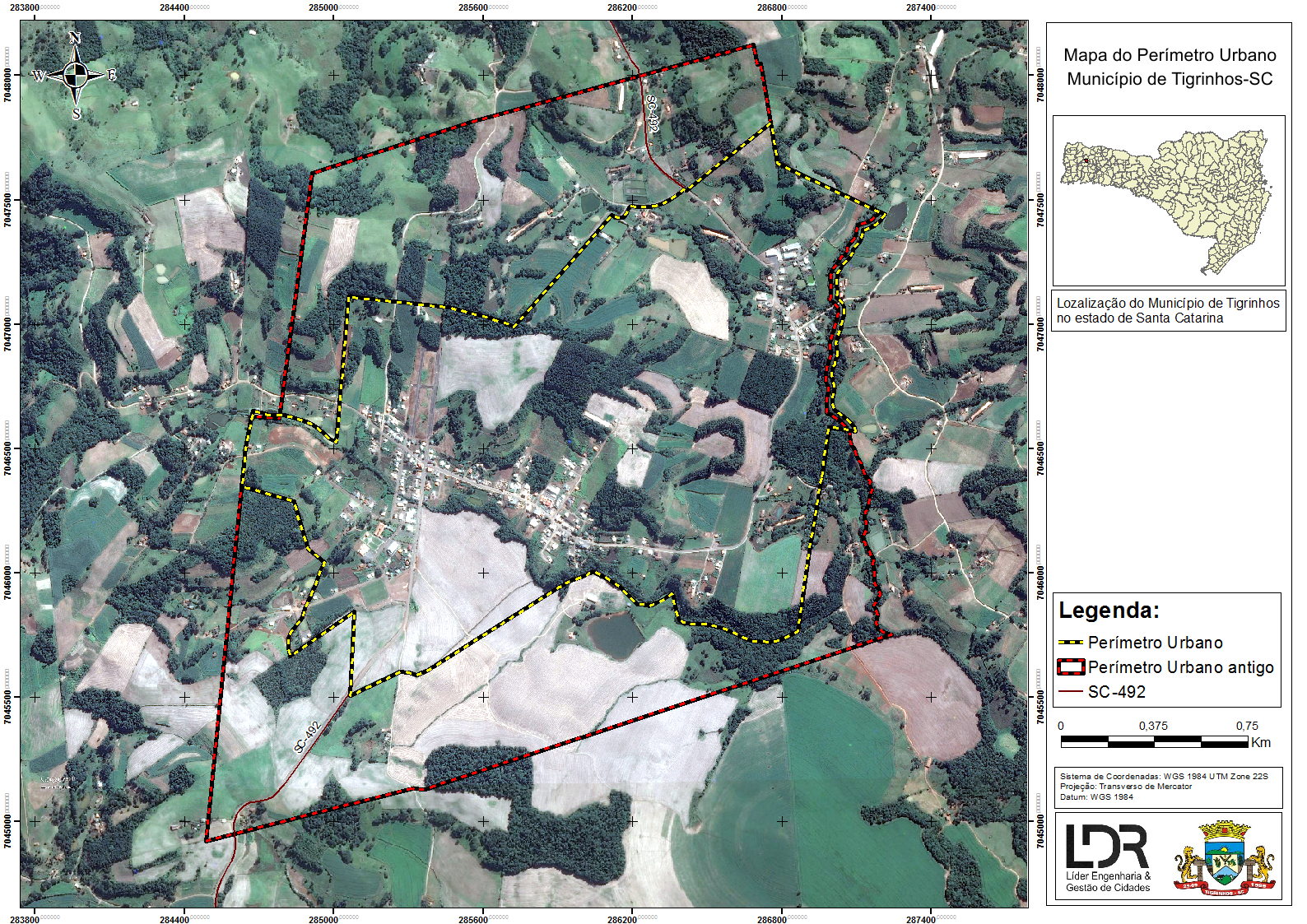 